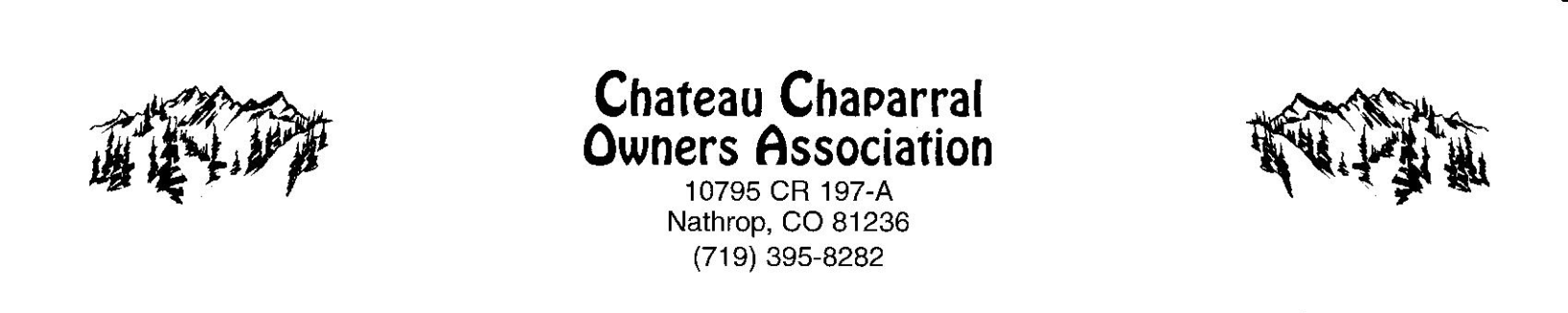 PROXY VOTE FOR CHATEAU CHAPARRLA OWNER'S ASSOCIATIONI, _____________________________________________   LOT # ___________________                             (printed name)GIVE THE AUTHORITY TO CAST MY VOTE IN MY ABSENCE AT THE MEEETING DATED HERE __________________________TO ____________________________________________________                                                (printed name)I HAVE INFORMED MY PROXY HOW I WANT TO VOTE ON ANY ISSUES AND WILL HONOR THEIR VOTE.SIGNATURE _________________________________________________DATE ____________________________IF YOU OWN MORE THAN ONE LOT, PLEASE FILL OUT A PROXY FOREACH LOTEACH VOTEState of ColoradoCounty of _________________The foregoing instrument was acknowledged before me the ____ day of _______________, __________ by _____________________________________________________________My Commission Expires: ___________________	Witness my hand and official seal._______________________________________Notary Public_______________________________________							 